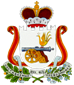 АДМИНИСТРАЦИЯ   ИГОРЕВСКОГО СЕЛЬСКОГО ПОСЕЛЕНИЯ ХОЛМ-ЖИРКОВСКОГО РАЙОНА СМОЛЕНСКОЙ ОБЛАСТИР А С П О Р Я Ж Е Н И Е       12.01.2024 г.    № 1        Об утверждении      штатного расписания       Администрации Игоревского      сельского поселения      Холм-Жирковского района       Смоленской области на 2024 годУтвердить прилагаемое штатное расписание Администрации Игоревского сельского поселения Холм-Жирковского района Смоленской области на 2024 год.Признать утратившим силу распоряжение Администрации Игоревского сельского поселения Холм-Жирковского района Смоленской области от 11.01.2023 г. №1 «Об утверждении штатного расписания Администрации Игоревского сельского поселения Холм-Жирковского района Смоленской области».Настоящее распоряжение применяется к правоотношениям, возникшим с 01.01.2024 годаГлава муниципального образованияИгоревского  сельского поселения Холм – Жирковского района Смоленской области 						   Н.М. Анисимова							Утвержденораспоряжением   Администрации Игоревского сельского поселенияХолм-Жирковского района Смоленской областиот  12.01.2024г.  № 1Штатное расписаниеАдминистрации Игоревского сельского  поселенияХолм-Жирковского  района Смоленской областиИсполнение госполномочий Наименование структурного подразделенияАдминистрации№п/пНаименование должностиКол-во штатных единицдолжностной оклад(%) должностнойоклад (руб.)1Глава муниципального образования     1            5112511-00	     2Специалист 1 категории    1           24,9 4600-00                 3Специалист 1 категории    1           24,9 4600-004Бухгалтер    1- 8400-005678Старший менеджерБухгалтерВодительУборщик служебных помещений   1    0,5 1      0,5---- 10100-00 4200-00 4646-00 3989-00                             Всего:штатных единиц                                             7в т.ч.                                                          муниципальных должностей                          1                                                             должностей муниципальной службы             2должностей лиц, исполняющих обязанности по техническому  обеспечению деятельности органовместного самоуправления 2,5должностей работников рабочих специальностей 1,5                  штатных единиц                                             7в т.ч.                                                          муниципальных должностей                          1                                                             должностей муниципальной службы             2должностей лиц, исполняющих обязанности по техническому  обеспечению деятельности органовместного самоуправления 2,5должностей работников рабочих специальностей 1,5                  штатных единиц                                             7в т.ч.                                                          муниципальных должностей                          1                                                             должностей муниципальной службы             2должностей лиц, исполняющих обязанности по техническому  обеспечению деятельности органовместного самоуправления 2,5должностей работников рабочих специальностей 1,5                  штатных единиц                                             7в т.ч.                                                          муниципальных должностей                          1                                                             должностей муниципальной службы             2должностей лиц, исполняющих обязанности по техническому  обеспечению деятельности органовместного самоуправления 2,5должностей работников рабочих специальностей 1,5                  штатных единиц                                             7в т.ч.                                                          муниципальных должностей                          1                                                             должностей муниципальной службы             2должностей лиц, исполняющих обязанности по техническому  обеспечению деятельности органовместного самоуправления 2,5должностей работников рабочих специальностей 1,5                  Наименование структурного подразделенияАдминистрации№п/пНаименование должностиКол-во штатных единицДолжностной оклад(%)Должностнойоклад (руб.)1.2.3.4.5.6.1Инспектор по воинскому учету19996-00ИТОГО:Штатных единиц    1                                                                                                                                                                         В т.ч.муниципальных должностей                                                                                                                                  -должностей муниципальной службы                                                                                                                    -должностей лиц, исполняющих обязанности по техническому  обеспечению деятельности органов местного самоуправления                                         1должностей работников рабочих специальностей                                                                                               -Штатных единиц    1                                                                                                                                                                         В т.ч.муниципальных должностей                                                                                                                                  -должностей муниципальной службы                                                                                                                    -должностей лиц, исполняющих обязанности по техническому  обеспечению деятельности органов местного самоуправления                                         1должностей работников рабочих специальностей                                                                                               -Штатных единиц    1                                                                                                                                                                         В т.ч.муниципальных должностей                                                                                                                                  -должностей муниципальной службы                                                                                                                    -должностей лиц, исполняющих обязанности по техническому  обеспечению деятельности органов местного самоуправления                                         1должностей работников рабочих специальностей                                                                                               -Штатных единиц    1                                                                                                                                                                         В т.ч.муниципальных должностей                                                                                                                                  -должностей муниципальной службы                                                                                                                    -должностей лиц, исполняющих обязанности по техническому  обеспечению деятельности органов местного самоуправления                                         1должностей работников рабочих специальностей                                                                                               -Штатных единиц    1                                                                                                                                                                         В т.ч.муниципальных должностей                                                                                                                                  -должностей муниципальной службы                                                                                                                    -должностей лиц, исполняющих обязанности по техническому  обеспечению деятельности органов местного самоуправления                                         1должностей работников рабочих специальностей                                                                                               -ИТОГО по Администрации Игоревского сельского поселения Холм – Жирковского района смоленской области:штатных единиц         8 в т.ч.  муниципальных должностей       1должностей муниципальной службы 2должностей лиц, исполняющих обязанности по техническому  обеспечению деятельности органов местного самоуправления  3,5должностей работников рабочих специальностей 1,5